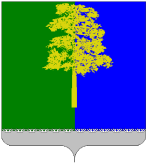 Муниципальное образование Кондинский район Ханты-Мансийского автономного округа – ЮгрыАДМИНИСТРАЦИЯ КОНДИНСКОГО РАЙОНАКОМИТЕТ ПО ФИНАНСАМ И НАЛОГОВОЙ ПОЛИТИКЕПРИКАЗот  03 ноября 2015 года                                                                                                                №66пгт. МеждуреченскийО перечне городских и сельских поселений,распределенных в зависимости от долимежбюджетных трансфертовВо исполнение положений, установленных пунктом 3 статьи 10 закона Ханты-Мансийского автономного округа – Югры от 10 ноября 2008 года №132-оз                                     «О межбюджетных отношениях в Ханты-Мансийском автономном округе – Югре» приказываю:Утвердить на 2015 год перечень городских и сельских поселений Кондинского района,             в бюджетах которых доля дотаций из других бюджетов бюджетной системы Российской Федерации и (или) налоговых доходов по дополнительным нормативам отчислений                  в размере, не превышающем расчетного объема дотации на выравнивание бюджетной обеспеченности (части расчетного объема дотации), замененной дополнительными нормативами отчислений, в течение двух из трех последних отчетных финансовых лет превышала 50 процентов объема собственных доходов местных бюджетов, а также                  в поселениях, которые не имеют годовой отчетности об исполнении местного бюджета за один год и более из трех последних отчетных финансовых лет (2012-2014 годы), согласно приложению.Отделу доходов и межбюджетных отношений подготовить проекты соглашений о мерах по повышению эффективности использования бюджетных средств и увеличению поступлений налоговых и неналоговых доходов бюджета поселений.Контроль за выполнением настоящего приказа возлагаю на начальника отдела доходов  и межбюджетных отношений комитета по финансам и налоговой политике администрации Кондинского района О.В.Богатыреву.Исполняющий обязанностипредседателя комитета по финансам                                                                         Г.А.МостовыхПриложение к приказу Комитета по финансам  от 03 ноября 2015 года №66Перечень городских и сельских поселений Кондинского района, в бюджетах которых доля дотаций из других бюджетов бюджетной системы Российской Федерации и (или) налоговых доходов по дополнительным нормативам отчислений в размере, не превышающем расчетного объема дотации на выравнивание бюджетной обеспеченности (части расчетного объема дотации), замененной дополнительными нормативами отчислений, в течение двух из трех последних отчетных финансовых лет превышала 50 процентов объема собственных доходов местных бюджетов, а также в поселениях, которые не имеют годовой отчетности об исполнении местного бюджета за один год и более из трех последних отчетных финансовых лет (2012-2014 годы)городское поселение Луговой;сельское поселение Леуши;сельское поселение Болчары;сельское поселение Половинка.